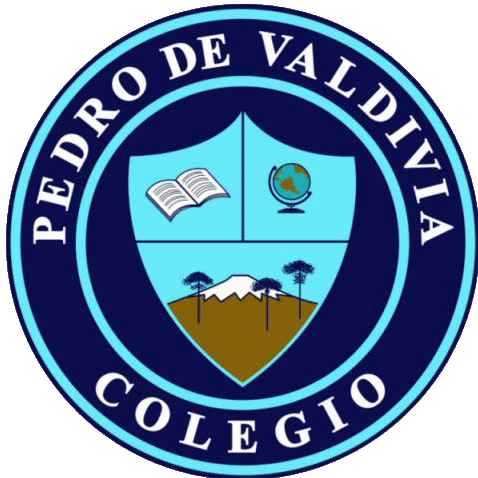 Módulo Nº 3: Sistema de elaboración y calidadClase 1. Nuevos objetos tecnológicosActividad 1: Conozcamos algunas obras famosas de nuestro país. Une con una línea las obras de nuestro país y el objetivo con el que fueron creadosClase 2. ¿Cómo funcionan los ascensores de Valparaíso? 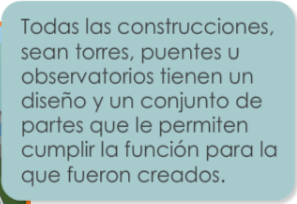 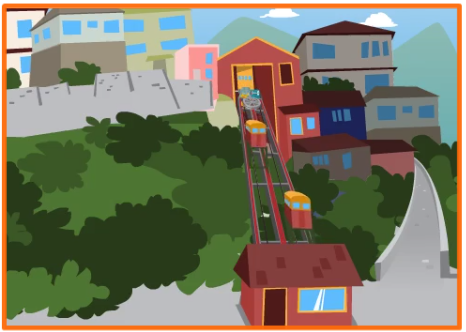 Actividad 2: Nombra las partes que componen un objeto de uso cotidiano.Clase 3: Explorando la Vía Láctea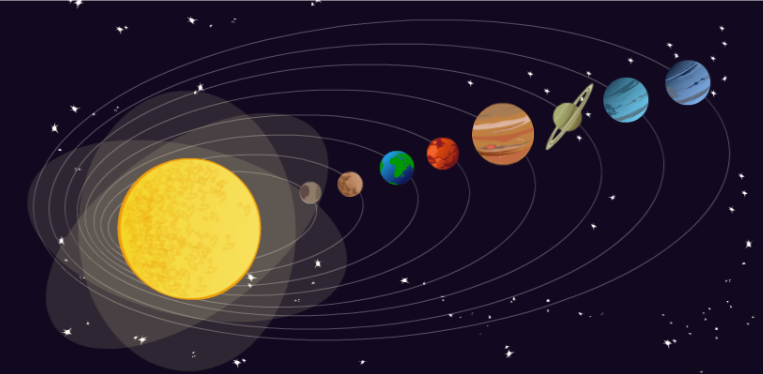 El Sistema Solar:Los planetas de nuestro sistema giran en torno al Sol, que es la estrella más cercana que tenemos.Actividad 3: Nombra los planetas que integran el Sistema Solar. En el Espacio que se presenta realiza un listado nombrando los planetas del Sistema Solar y alguna característica. Actividad 4: Diseñando una maqueta del sistema Solar. Diseña un modelo del Sistema SolarActividad 5: ¿Qué materiales o herramientas necesitamos?Vamos a reproducir nuestro sistema solar, rotulando el nombre de cada planeta, a través de una maqueta Debes escribir los materiales y herramientas que necesitas para hacer un sistema solar colgante.  Debes utilizar materiales que tengas en tu casa. (Elije los materiales en función de lo que dispongas, cartón, papel, lana hilo, pegamento, etc)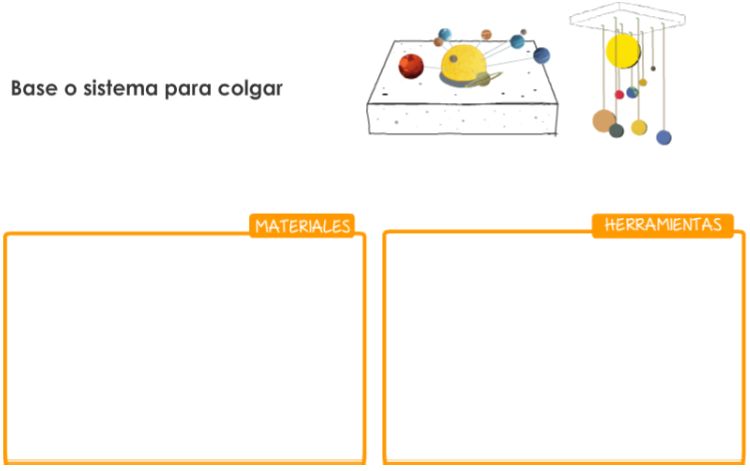 Clase 4: Evaluando mi maqueta: Realiza una X en el cuadro que corresponda7. Después de haber realizado tu trabajo ¿Qué mejoras le harías a tu maqueta?NOMBRE:CURSO:4° BásicoFECHA DE ENTREGAFECHA DE ENTREGA18 de mayo al 19 de junio18 de mayo al 19 de junioOBJETIVO DE APRENDIZAJE:Unidad 3: Aplicar las técnicas necesarias para la elaboración de un objeto o sistema tecnológico de calidad.OA N° 03 Elaborar un objeto tecnológico para resolver problemas, seleccionando y demostrando dominio de: técnicas y herramientas para medir, marcar, cortar, plegar, unir, pegar, pintar, entre otras; materiales como papeles, cartones, fibras, plásticos, cerámicos, desechos, entre otros.OA N°04 Probar y evaluar la calidad de los trabajos propios o de otros, de forma individual o en equipos, aplicando criterios de funcionamiento, técnicos, medioambientales y de seguridad, y dialogando sobre sus resultados e ideas de mejoramiento.OBJETIVO DE APRENDIZAJE:Unidad 3: Aplicar las técnicas necesarias para la elaboración de un objeto o sistema tecnológico de calidad.OA N° 03 Elaborar un objeto tecnológico para resolver problemas, seleccionando y demostrando dominio de: técnicas y herramientas para medir, marcar, cortar, plegar, unir, pegar, pintar, entre otras; materiales como papeles, cartones, fibras, plásticos, cerámicos, desechos, entre otros.OA N°04 Probar y evaluar la calidad de los trabajos propios o de otros, de forma individual o en equipos, aplicando criterios de funcionamiento, técnicos, medioambientales y de seguridad, y dialogando sobre sus resultados e ideas de mejoramiento.OBJETIVO DE APRENDIZAJE:Unidad 3: Aplicar las técnicas necesarias para la elaboración de un objeto o sistema tecnológico de calidad.OA N° 03 Elaborar un objeto tecnológico para resolver problemas, seleccionando y demostrando dominio de: técnicas y herramientas para medir, marcar, cortar, plegar, unir, pegar, pintar, entre otras; materiales como papeles, cartones, fibras, plásticos, cerámicos, desechos, entre otros.OA N°04 Probar y evaluar la calidad de los trabajos propios o de otros, de forma individual o en equipos, aplicando criterios de funcionamiento, técnicos, medioambientales y de seguridad, y dialogando sobre sus resultados e ideas de mejoramiento.HABILIDADES DEL O.AHABILIDADES DEL O.AHABILIDADES DELMODULO OBJETIVO DE APRENDIZAJE:Unidad 3: Aplicar las técnicas necesarias para la elaboración de un objeto o sistema tecnológico de calidad.OA N° 03 Elaborar un objeto tecnológico para resolver problemas, seleccionando y demostrando dominio de: técnicas y herramientas para medir, marcar, cortar, plegar, unir, pegar, pintar, entre otras; materiales como papeles, cartones, fibras, plásticos, cerámicos, desechos, entre otros.OA N°04 Probar y evaluar la calidad de los trabajos propios o de otros, de forma individual o en equipos, aplicando criterios de funcionamiento, técnicos, medioambientales y de seguridad, y dialogando sobre sus resultados e ideas de mejoramiento.OBJETIVO DE APRENDIZAJE:Unidad 3: Aplicar las técnicas necesarias para la elaboración de un objeto o sistema tecnológico de calidad.OA N° 03 Elaborar un objeto tecnológico para resolver problemas, seleccionando y demostrando dominio de: técnicas y herramientas para medir, marcar, cortar, plegar, unir, pegar, pintar, entre otras; materiales como papeles, cartones, fibras, plásticos, cerámicos, desechos, entre otros.OA N°04 Probar y evaluar la calidad de los trabajos propios o de otros, de forma individual o en equipos, aplicando criterios de funcionamiento, técnicos, medioambientales y de seguridad, y dialogando sobre sus resultados e ideas de mejoramiento.OBJETIVO DE APRENDIZAJE:Unidad 3: Aplicar las técnicas necesarias para la elaboración de un objeto o sistema tecnológico de calidad.OA N° 03 Elaborar un objeto tecnológico para resolver problemas, seleccionando y demostrando dominio de: técnicas y herramientas para medir, marcar, cortar, plegar, unir, pegar, pintar, entre otras; materiales como papeles, cartones, fibras, plásticos, cerámicos, desechos, entre otros.OA N°04 Probar y evaluar la calidad de los trabajos propios o de otros, de forma individual o en equipos, aplicando criterios de funcionamiento, técnicos, medioambientales y de seguridad, y dialogando sobre sus resultados e ideas de mejoramiento.Usan las técnicas apropiadas para manipular herramientas específicas (reglas, tijera escolar, sierra de calar manual, entre otras).Usan las técnicas apropiadas para manipular herramientas específicas (reglas, tijera escolar, sierra de calar manual, entre otras).XOBJETIVO DE APRENDIZAJE:Unidad 3: Aplicar las técnicas necesarias para la elaboración de un objeto o sistema tecnológico de calidad.OA N° 03 Elaborar un objeto tecnológico para resolver problemas, seleccionando y demostrando dominio de: técnicas y herramientas para medir, marcar, cortar, plegar, unir, pegar, pintar, entre otras; materiales como papeles, cartones, fibras, plásticos, cerámicos, desechos, entre otros.OA N°04 Probar y evaluar la calidad de los trabajos propios o de otros, de forma individual o en equipos, aplicando criterios de funcionamiento, técnicos, medioambientales y de seguridad, y dialogando sobre sus resultados e ideas de mejoramiento.OBJETIVO DE APRENDIZAJE:Unidad 3: Aplicar las técnicas necesarias para la elaboración de un objeto o sistema tecnológico de calidad.OA N° 03 Elaborar un objeto tecnológico para resolver problemas, seleccionando y demostrando dominio de: técnicas y herramientas para medir, marcar, cortar, plegar, unir, pegar, pintar, entre otras; materiales como papeles, cartones, fibras, plásticos, cerámicos, desechos, entre otros.OA N°04 Probar y evaluar la calidad de los trabajos propios o de otros, de forma individual o en equipos, aplicando criterios de funcionamiento, técnicos, medioambientales y de seguridad, y dialogando sobre sus resultados e ideas de mejoramiento.OBJETIVO DE APRENDIZAJE:Unidad 3: Aplicar las técnicas necesarias para la elaboración de un objeto o sistema tecnológico de calidad.OA N° 03 Elaborar un objeto tecnológico para resolver problemas, seleccionando y demostrando dominio de: técnicas y herramientas para medir, marcar, cortar, plegar, unir, pegar, pintar, entre otras; materiales como papeles, cartones, fibras, plásticos, cerámicos, desechos, entre otros.OA N°04 Probar y evaluar la calidad de los trabajos propios o de otros, de forma individual o en equipos, aplicando criterios de funcionamiento, técnicos, medioambientales y de seguridad, y dialogando sobre sus resultados e ideas de mejoramiento.Usan los materiales apropiados para elaborar un objeto tecnológico específico (papeles, plásticos, cerámicos, entre otros).Usan los materiales apropiados para elaborar un objeto tecnológico específico (papeles, plásticos, cerámicos, entre otros).XOBJETIVO DE APRENDIZAJE:Unidad 3: Aplicar las técnicas necesarias para la elaboración de un objeto o sistema tecnológico de calidad.OA N° 03 Elaborar un objeto tecnológico para resolver problemas, seleccionando y demostrando dominio de: técnicas y herramientas para medir, marcar, cortar, plegar, unir, pegar, pintar, entre otras; materiales como papeles, cartones, fibras, plásticos, cerámicos, desechos, entre otros.OA N°04 Probar y evaluar la calidad de los trabajos propios o de otros, de forma individual o en equipos, aplicando criterios de funcionamiento, técnicos, medioambientales y de seguridad, y dialogando sobre sus resultados e ideas de mejoramiento.OBJETIVO DE APRENDIZAJE:Unidad 3: Aplicar las técnicas necesarias para la elaboración de un objeto o sistema tecnológico de calidad.OA N° 03 Elaborar un objeto tecnológico para resolver problemas, seleccionando y demostrando dominio de: técnicas y herramientas para medir, marcar, cortar, plegar, unir, pegar, pintar, entre otras; materiales como papeles, cartones, fibras, plásticos, cerámicos, desechos, entre otros.OA N°04 Probar y evaluar la calidad de los trabajos propios o de otros, de forma individual o en equipos, aplicando criterios de funcionamiento, técnicos, medioambientales y de seguridad, y dialogando sobre sus resultados e ideas de mejoramiento.OBJETIVO DE APRENDIZAJE:Unidad 3: Aplicar las técnicas necesarias para la elaboración de un objeto o sistema tecnológico de calidad.OA N° 03 Elaborar un objeto tecnológico para resolver problemas, seleccionando y demostrando dominio de: técnicas y herramientas para medir, marcar, cortar, plegar, unir, pegar, pintar, entre otras; materiales como papeles, cartones, fibras, plásticos, cerámicos, desechos, entre otros.OA N°04 Probar y evaluar la calidad de los trabajos propios o de otros, de forma individual o en equipos, aplicando criterios de funcionamiento, técnicos, medioambientales y de seguridad, y dialogando sobre sus resultados e ideas de mejoramiento.Explorar las técnicas y medidas de seguridad necesarias para elaborar un objeto. Explorar las técnicas y medidas de seguridad necesarias para elaborar un objeto. XOBJETIVO DE APRENDIZAJE:Unidad 3: Aplicar las técnicas necesarias para la elaboración de un objeto o sistema tecnológico de calidad.OA N° 03 Elaborar un objeto tecnológico para resolver problemas, seleccionando y demostrando dominio de: técnicas y herramientas para medir, marcar, cortar, plegar, unir, pegar, pintar, entre otras; materiales como papeles, cartones, fibras, plásticos, cerámicos, desechos, entre otros.OA N°04 Probar y evaluar la calidad de los trabajos propios o de otros, de forma individual o en equipos, aplicando criterios de funcionamiento, técnicos, medioambientales y de seguridad, y dialogando sobre sus resultados e ideas de mejoramiento.OBJETIVO DE APRENDIZAJE:Unidad 3: Aplicar las técnicas necesarias para la elaboración de un objeto o sistema tecnológico de calidad.OA N° 03 Elaborar un objeto tecnológico para resolver problemas, seleccionando y demostrando dominio de: técnicas y herramientas para medir, marcar, cortar, plegar, unir, pegar, pintar, entre otras; materiales como papeles, cartones, fibras, plásticos, cerámicos, desechos, entre otros.OA N°04 Probar y evaluar la calidad de los trabajos propios o de otros, de forma individual o en equipos, aplicando criterios de funcionamiento, técnicos, medioambientales y de seguridad, y dialogando sobre sus resultados e ideas de mejoramiento.OBJETIVO DE APRENDIZAJE:Unidad 3: Aplicar las técnicas necesarias para la elaboración de un objeto o sistema tecnológico de calidad.OA N° 03 Elaborar un objeto tecnológico para resolver problemas, seleccionando y demostrando dominio de: técnicas y herramientas para medir, marcar, cortar, plegar, unir, pegar, pintar, entre otras; materiales como papeles, cartones, fibras, plásticos, cerámicos, desechos, entre otros.OA N°04 Probar y evaluar la calidad de los trabajos propios o de otros, de forma individual o en equipos, aplicando criterios de funcionamiento, técnicos, medioambientales y de seguridad, y dialogando sobre sus resultados e ideas de mejoramiento.Prueban un producto, considerando criterios de funcionamiento, técnicos, medioambientales y de seguridad.Prueban un producto, considerando criterios de funcionamiento, técnicos, medioambientales y de seguridad.x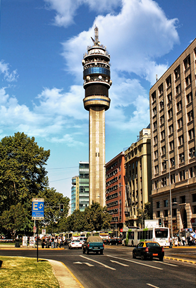 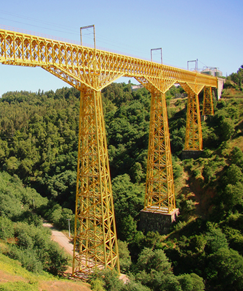 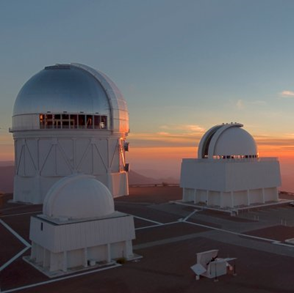 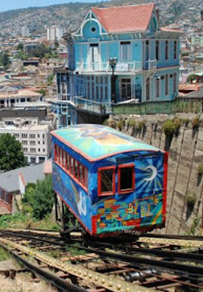 Torre EntelViaducto de MallecoObservatorio Cerro TololoAscensores de ValparaísoMotor eléctrico  Genera una fuerza de tracción para que suba uno de los ascensores mientras el otro bajaCasetas de recepciónSe encuentran al principio y al final de cada ascensorCable de aceroEste cable tira el carroRielesA través de los rieles se trasladan los carrosCarrosSon los que trasladan a las personasPolea de aceroEs una maquina simple que transmite la fuerza para mover el carroObjetoPartesPlaneta del Sistema SolarCaracterística 1.-2.-3.-4.-5.-6.-7-8.-Preguntas Si MedianamenteNo1.Están presentes todos los componentes del Sistema Solar2. ¿Es correcto el orden del Sol y los ocho planetas?3. Es posible reconocer cada planeta, por sus colores, presencia de anillos y tamaño.4. ¿Están rotulados los nombres de los planetas?5. La estructura completa se sostiene adecuadamente6. La maqueta está limpia y muestra buenas terminaciones.